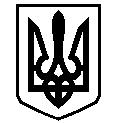 У К Р А Ї Н АВАСИЛІВСЬКА МІСЬКА РАДАЗАПОРІЗЬКОЇ ОБЛАСТІсьомого скликаннятридцять третя (позачергова)  сесіяР  І  Ш  Е  Н  Н  Я 27 червня  2018                                                                                                             № 37Про надання дозволу на складання технічної документації із землеустрою щодо встановлення (відновлення) меж земельної ділянки в натурі (на місцевості)   для розміщення та обслуговування будівлі фотографії в м. Василівка, вул. Соборна, 30 Юсту С.І.	Керуючись Законом України «Про місцеве самоврядування в Україні»,  ст.ст.12, 122,123,124   Земельного кодексу України,   Законами  України «Про землеустрій»,   «Про державний земельний кадастр»,  «Про внесення змін до деяких законодавчих актів України  щодо розмежування земель державної та комунальної власності»,  розглянувши заяву Юста Сергія Івановича, що мешкає в м. Василівка, вул. Шевченка 53,   про надання йому дозволу на складання технічної документації із землеустрою щодо встановлення (відновлення) меж земельної ділянки в натурі (на місцевості) для розміщення та обслуговування будівлі фотографії в м. Василівка, вул. Соборна 30,   Василівська міська радаВ И Р І Ш И Л А :	1.Надати Юсту Сергію Івановичу дозвіл на складання технічної документації із землеустрою щодо встановлення (відновлення) меж земельної ділянки в натурі (на місцевості),  кадастровий номер 2320910100:05:048:0137, площею  для розміщення та обслуговування  будівлі фотографії (згідно КВЦПЗ- землі житлової та громадської забудови, 03.13- для  розміщення та обслуговування будівель закладів побутового обслуговування) в м. Василівка, вул. Соборна 30. 	2. Зобов’язати Юста Сергія Івановича  в трьохмісячний термін замовити та подати на затвердження технічну документацію із  землеустрою щодо встановлення (відновлення) меж земельної ділянки в натурі (на місцевості).	3. Контроль за виконанням цього рішення покласти на постійну комісію міської ради з питань земельних відносин та земельного кадастру, благоустрою міста та забезпечення екологічної безпеки життєдіяльності населення.Міський голова                                                                                                     Л.М. Цибульняк